TUGAS LOGIKA ALGORITMATUGAS 7.1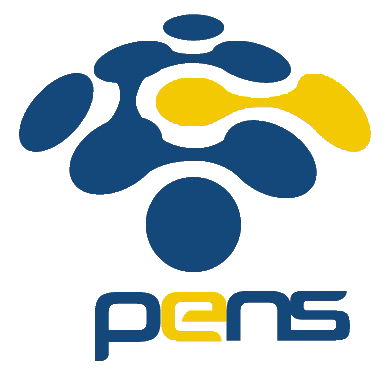 Nama	: Devafilla Rizqy SantosaKelas	: 1 D4 Teknik Informatika ANRP	: 3120600026Bil prima atau bukan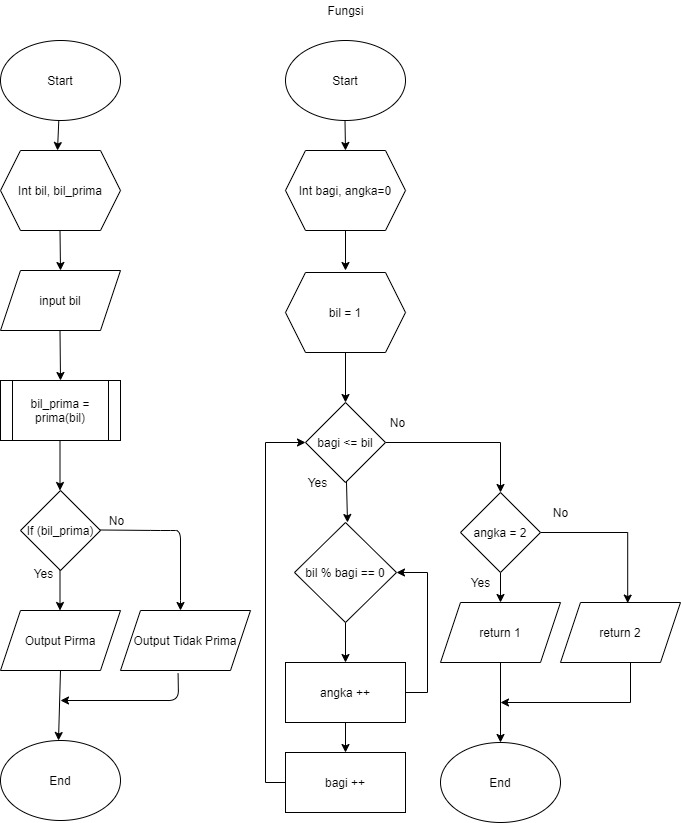 Menampilkan deret bil prima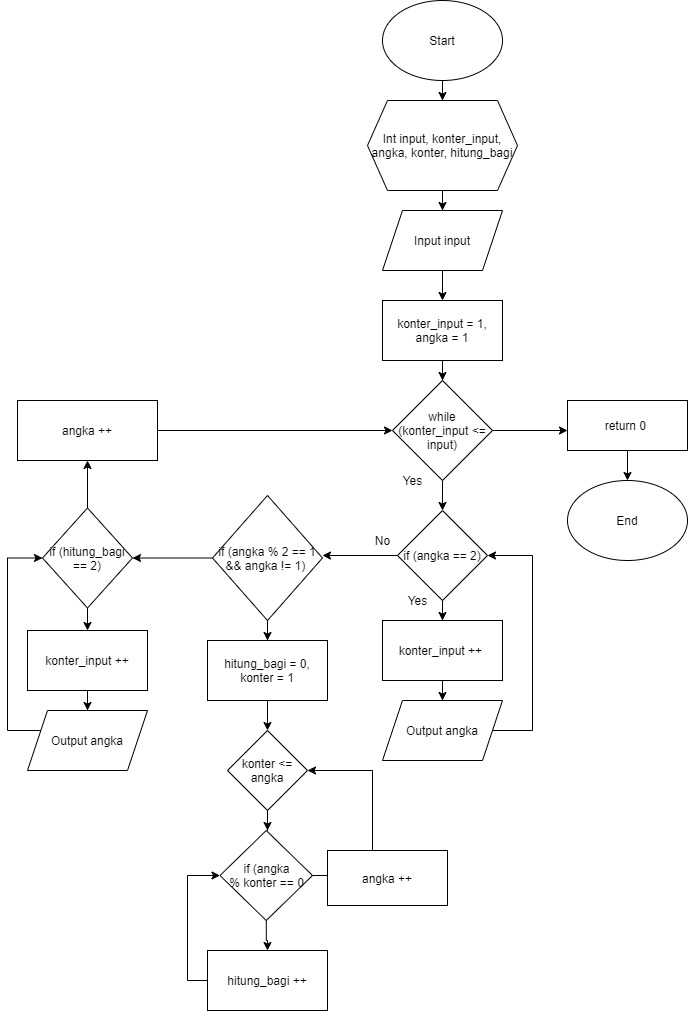 Menampilkan deret nil prima. Kecuali kel 5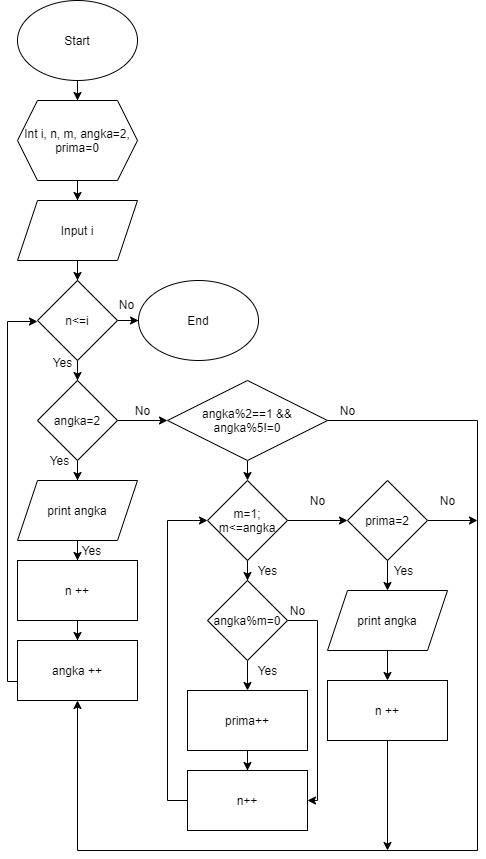 